1 день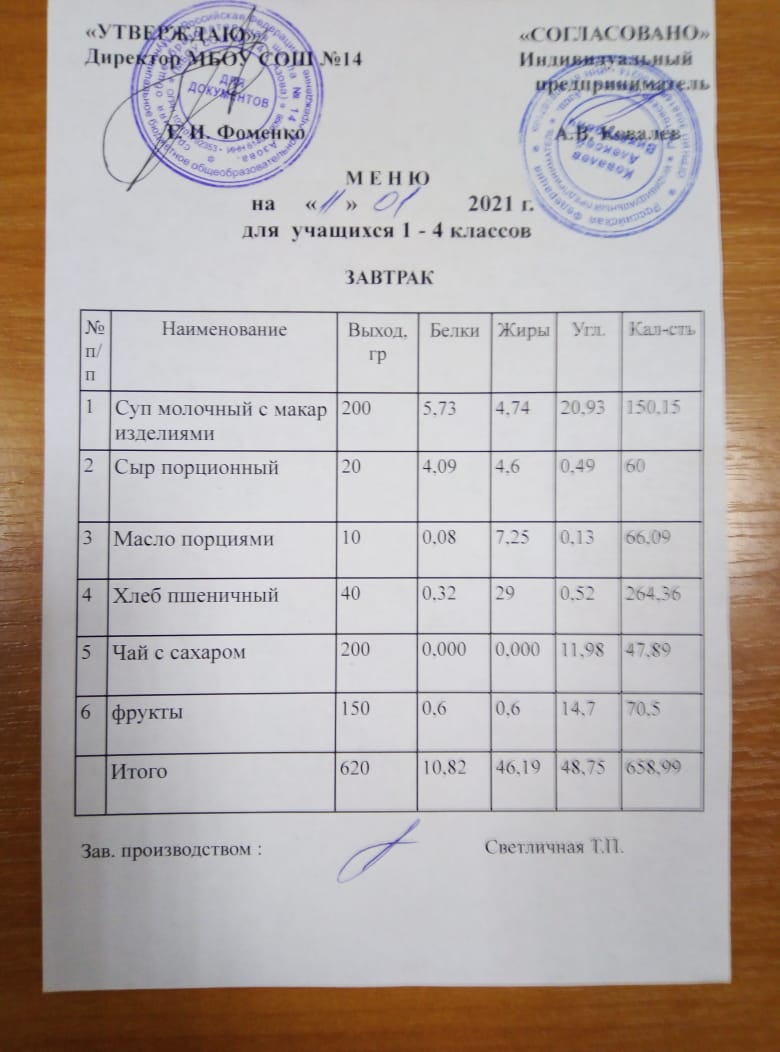 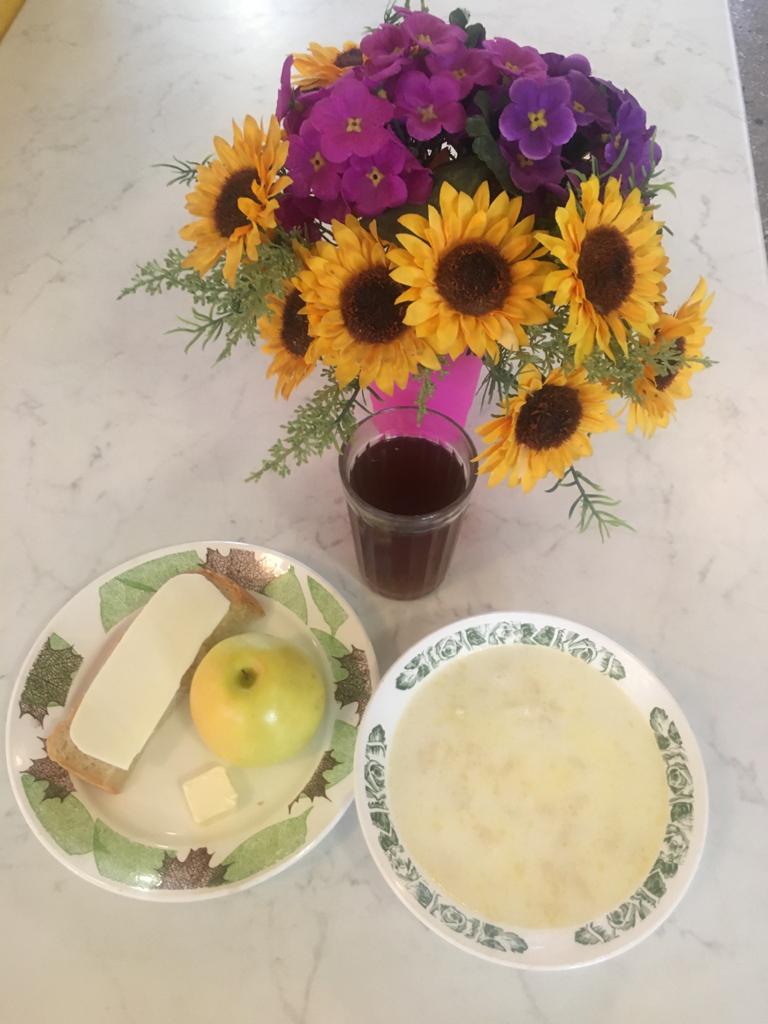 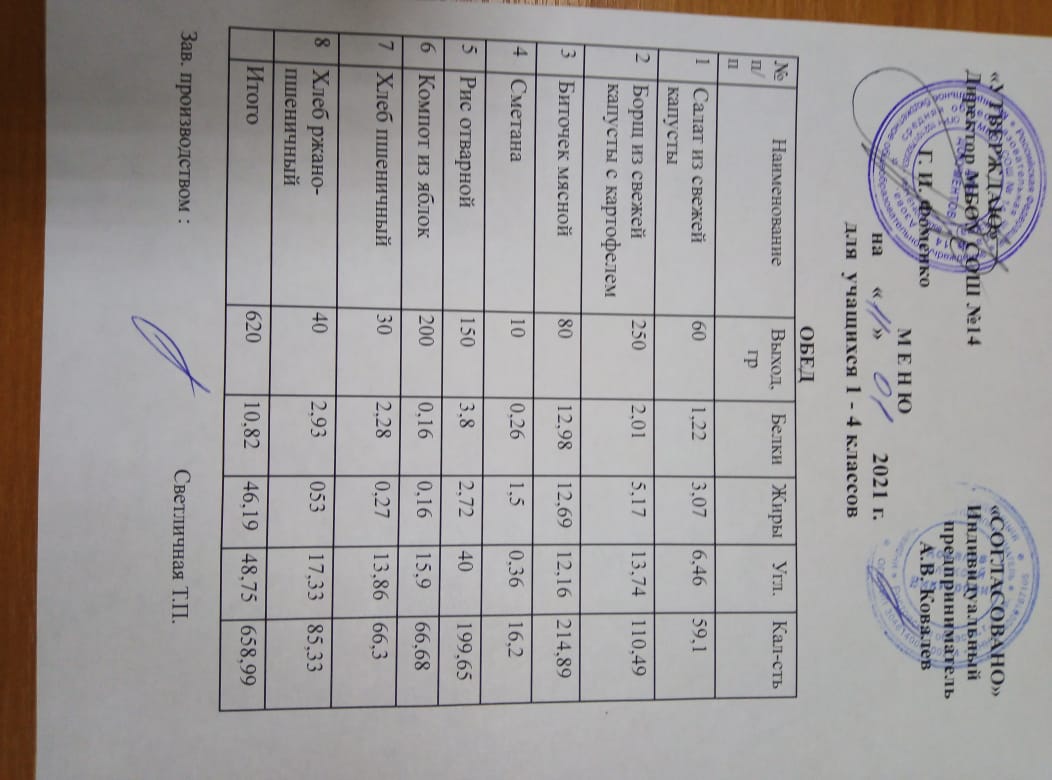 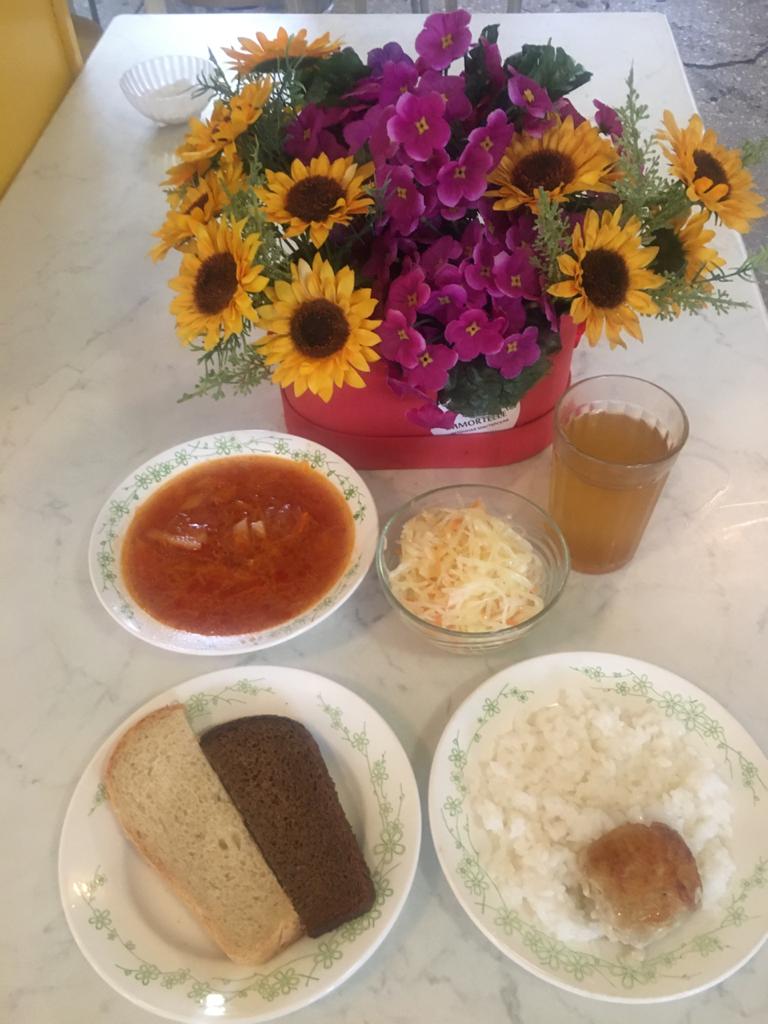 